US History  Chapter 4Reading Assignments:Week 1:8/15 – Welcome Back to School!! 8/17 – TB pgs 98-1068/19 – TB pgs 107-113 Week 2:8/22 – TB pgs 114-121REVIEW – Wednesday, 8,24Exam –   Friday, 8/26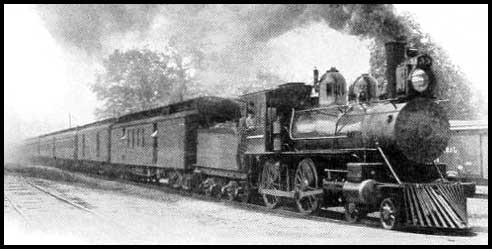 